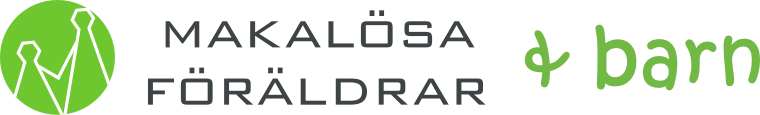 Verksamhetsberättelse 2021 - Örebros Makalösa Föräldrarbaserad på verksamhetsplanen 2021.Antal vuxna medlemmar vid medlemsårets slut: 31 stycken.Styrelsen har bestått av: Sofie Höijer (ordförande), Magnus Rosenholm (kassör), Frida Wigelius Skoglund (sekreterare), Thomas Ryman (ledamot), Sky Forngren (ledamot).Antal genomförda styrelsemöten: 9 stycken.Utbildningar: Sofie, Magnus och Sky deltog under en digital styrelseutbildning ledd av Örebro kommun. Kassör Magnus samt ledamot Sky deltog under konferens/utbildningshelg, samt datorkonferens ledd av riksförbundet.Sommarläger: Örebros makalösa föräldrar fick chansen att arrangera ett sommarläger för våra medlemmar i Bolmsö ihop med riksorganisationen Sveriges makalösa föräldrar.Vi i styrelsen för Örebros makalösa föräldrar vill tacka riksförbundet och Örebro kommun för fint samarbete under året. Vi vill även rikta ett extra stort tack till alla er medlemmar, det är ni som är föreningen. Vi i styrelsen ser fram emot ett nytt spännande verksamhetsår tillsammans med er under 2022.Sofie, Manus, Frida, Thomas och Sky. Mål (Vad)Åtgärd (Hur)Ansvarig (Vem)Klart (När) ResultatStarta upp föreningen Lära känna varandra i styrelsen, upprätta rutiner för arbetssätt och fördela roller. Skaffa org.nummer och bankkonto. Planera in kommande styrelsemöten.Ordförande/StyrelsenLöpande under 2021-Styrelsen har träffats två gånger under året på kick-off för att lära känna varandra bättre. -Kassör och ordförande har sett till så att föreningen har fått ett org.nummer och bankkonto. Arbetet med att skapa rutiner för styrelsearbetet har fortlöpande under året och tydliga mallar och skriftliga rutiner har tagits fram.Genomföra årsmötePlanera för och genomföra ett årsmöte Styrelsen i samarbete med samordnareFebruari 2022-Årsmöte är bokat till 220201 och kommer att genomföras digitalt via zoom, pga rådande Corona restriktioner. Värva medlemmar. Måltal: 20 nya medlemmar under året- Vara aktiv och närvarande i fb-gruppen - Välkomstbrev till nya medlemmar- Roliga aktiviteter som riktar sig till olika åldersgrupper och vid olika tillfällenStyrelsenVid verksamhetsårets slut-Föreningens fb-grupp har över 100 medlemmar och styrelsen har under året använt plattformen för att nå ut till nya och befintliga medlemmar gällande kommande evenemang och annat som händer i föreningen.- Välkomstbrev till nya medlemmar har skickats via mail efter registrering. Det har även arbetats fram ett välkomstbrev för fb-gruppen som skickas ut direkt när medlemmar träder in i gruppen. Där finns det information om vad vi i föreningen gör, samt hur man blir medlem i själva föreningen.-Under året har föreningen anordnat 17 antal aktiviteter riktad mot olika åldersgrupper. Med totalt 299 deltagare, sammanlagt.- Vid årsskiftet 21/22 hade föreningen 31 antal vuxna medlemmar.Behålla medlemmar (medlemsvård)- Genomföra lära-känna-träffar för nya medlemmar - Intressanta och roliga aktiviteter som medlemmarna önskar- Aktiviteter som vänder sig till olika åldersgrupper- Samma aktivitet jämn och udda vecka, om möjligt- Uppmuntra till värdskap - Ta hand om nya medlemmar vid aktiviteter- Årlig medlemsundersökningStyrelsenLöpande under verksamhetsåret- Styrelsen har flera gånger under året frågat medlemmarna om vad för aktiviteter de är intresserade av, för att anpassa utbudet. -Under året har flera aktiviteter riktade till olika åldersgrupper arrangerats, dessa har varit mycket uppskattade av föreningens medlemmar.-Under året har medlemmarna uppmuntras till att vara medvärdar vid aktiviteter.Flera medlemmar har ställt upp och engagerat sig. Ett stort tack till er!-Under slutet av året gjordes en medlemsenkät som skickades ut till medlemmarna digitalt. Vi fick in 19 svar på undersökningen och kommer att använda dessa i planeringen inför 2022.Marknadsföring- Bjuda in lokalpress vid lämpliga arrangemang -Tipsa om föreningen i lämpliga fb-grupperStyrelsenLöpande under verksamhetsåret-Föreningen fick uppmärksamhet i lokaltidningen i början av 2021 med publicering på första sidan samt ett mittuppslag. -Både styrelsen och medlemmar har tipsat om föreningen och vår fb-sida i flera lokala grupper på Facebook, vilket har resulterat i att fler har hittat föreningen.Regelbundet ansöka om medel genom fonder och stiftelserUtifrån styrelsemedlemmarnas önskemål och idéerOrdförande/StyrelsenEnligt årshjul- Styrelsen har under året sökt och blivit beviljade extra bidrag från riksorganisationen vid 3 tillfällen.- Örebro kommun bidrog ekonomiskt med uppstartsbidrag samt sommarbidrag,  utifrån styrelsens ansökan.Undersöka möjligheten till samarbete/få stöd av Örebros kommun - Upprätta kontakt med passande verksamheter- Undersök möjligheten till föreningsbidragStyrelsenFebruari 2021-Styrelsen har under året etablerat en bra kontakt med Örebro kommun. Genom kommunen har styrelsen gått utbildning i styrelsearbete. Föreningen erhöll även ekonomiskt uppstartsbidrag samt sommarbidrag. Fortsätta samarbete med Sensus studieförbundHålla kontakten med verksamhetsledaren i Örebro och genomföra studiecirklar i styrelsearbeteOrdförandeUnder verksamhetsåret-Styrelsen har etablerat en kontakt med Sensus studieförbund och samarbetet kommer att fortsätta under 2022.Samarbete med andra föreningar eller relevanta aktörer i Örebro med omnejd- Vara öppna för nya givande samarbeten med lämpliga samarbetspartnersStyrelsenLöpande under verksamhetsåret-Styrelsen har varit i kontakt med olika föreningar under året, men inga nya samarbeten har skapats mycket på grund av den rådande pandemin. Arbetet kommer att fortsätta under 2022.Samarbeta med Riks och övriga lokalföreningar vid behovTa emot stöd och hjälp som erbjuds och undersök möjlighet att genomföra vissa typer av aktiviteter tillsammans med närliggande lokalföreningar, till exempel StockholmStyrelsenLöpande under verksamhetsåret-Under året har styrelsen fått ett fint stöd från riksorganisationen för att föra styrelsearbetet framåt, detta har varit en mycket uppskattad hjälp från oss i styrelsen. Vi har fått hjälp både genom personlig kontakt från riksorganisationens olika funktioner samt genom de två konferenser som anordnats under året.- Under en av konferenserna startades en fb-grupp för inspiration, som verkar som en plattform mellan lokalföreningarnas styrelser. Under året har här delats tips, råd och funderingar.